中建交通2022校园招聘简章请登录comm.zhiye.com了解企业详情及招聘情况。该网址为本单位招聘门户，欢迎在线投递简历。企业介绍：中建交通是中国建筑系统内以大交通为主要业务的基础设施专业化骨干经营平台、中国建筑主要的大交通事业并购平台、中国建筑开拓市政、公路、铁路市场配置高端技术装备和吸引高端人才的资源整合平台，我们作为中建系统内急速成长型企业，致力成为中国建筑大交通事业的第一品牌。作为一家有牌面的国企，主要业务包括公路、市政、轨道交通、铁路、交通枢纽及房屋建筑。招聘岗位：中建交通集团，本次参与校招的包括集团总部及家子企业。分别为：1.中建交通集团总部，工作地域北京。2.中建交通一公司，总部位于北京，工作地域为北京市、河南省、安徽省、江苏省、浙江省、广东省。3.中建交通二公司，总部位于北京，工作地域为北京市、天津市、河北省、广东省、云南省。4.中建交通三公司，总部位于广西南宁，工作地域为广西省、云南省、海南省及周边区域。5.中建交通投资管理公司，总部位于北京市，工作地域为北京市、山东省、河北省、广西壮族自治区、广东省、山西省、吉林省、江西省及全国其它省市。6.中建交通总承包公司，总部位于北京，工作地域为黑龙江省、吉林省、北京市、天津市、河北省、山东省、河南省、江苏省、上海市、湖北省。7.中建交通铁路公司，总部位于北京，工作地域为北京市、天津市、河北省、辽宁省、山东省、江苏省、湖南省、湖北省、广东省、重庆市、新疆、西藏、海外。8.中建交通山东公司，总部位于济南，工作地域为山东省内及新疆地区。9.中建交通天津公司，总部位于天津，工作地域为天津市、山东省、河北省、河南省、陕西省、江苏省、云南省。10.中建交通华南公司，总部位于深圳，工作地域为广东省、广西省、福建省、海南省。11.中建交通河南公司，总部位于郑州，工作地域为河南省、江苏省、云南省。 12.中建交通西北公司，总部位于西安，工作地域为陕西省、山西省、甘肃省、山东省。13.中建交通江西公司，总部位于南昌，工作地域为江西省、湖南省及华中、华北、华南等区域。14.中建交通四川公司，总部位于成都，工作地域为四川省、重庆市、东莞市。职位要求：专业：房屋建筑类：建筑工程/工程管理/岩土工程/给排水工程/安全工程等相关专业；基础设施类：交通工程（公路、机场、道桥、桥隧）/城市与地下空间/市政工程/铁道工程/测绘工程/水利水电工程等相关专业；金融财务类：经济学/金融学/投资学/会计学等相关专业；职能管理类：企业管理/行政管理/人力资源管理/汉语言文学/法学/新闻学等相关专业（集团公司总部仅招收该类专业）学历及院校：985/211/双一流高校的本硕应届毕业生优先录用，其余院校择优录用。学习成绩：在校期间学习成绩良好且专业课排名前50%；综合素质：身体健康，较强语言表达和沟通能力，较强意愿及企业认同感，较高责任感及务实作风，较好团队合作精神，较强自律性、抗压性及吃苦耐劳精神。学生干部、中共（预备）党员、建档立卡毕业生及具有文体特长的毕业生优先录用。薪资福利：薪酬：同行业富有竞争力的市场化导向薪酬模式培养方式：中建交通对校招优秀青年员工实施“星海计划”三阶段滚动培养，培养目标为项目经理后备、子企业部门负责人后备。晋升机制明确，职级序列清晰，未来可期！招聘流程：简历投递→简历筛选→面试→中建集团统一测评→录用签约简历投递：登录https://comm.zhiye.com/或扫描下方二维码，点击校园招聘后选择校招入口投递简历至自己感兴趣的公司吧！仅仅可以选择三个企业哦。一定要进行网申哦，要不我们看不到你的简历就等同失去了你。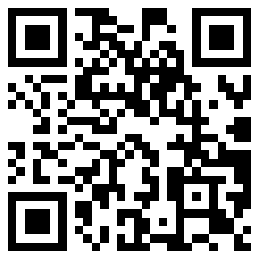 2.我们分公司会筛选简历，如果你让我们看上了，我们会主动call你哦，不要忘了还有短信。手机要畅通，不然我们会失去你的。然后跑过来面试吧，视频面试也可以，尽情地展现你自己，通过后办理完手续，你就是我们的人啦！关注集团招聘微信公众号：“中建交通招聘平台”，了解更多校招需求、薪酬待遇、工作地点、工作内容和职业发展等信息。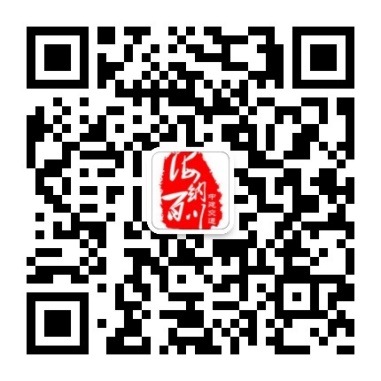 “中建交通招聘平台”